2024 San Marino Holidays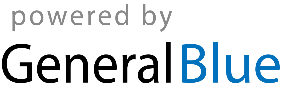 San Marino 2024 CalendarSan Marino 2024 CalendarSan Marino 2024 CalendarSan Marino 2024 CalendarSan Marino 2024 CalendarSan Marino 2024 CalendarSan Marino 2024 CalendarSan Marino 2024 CalendarSan Marino 2024 CalendarSan Marino 2024 CalendarSan Marino 2024 CalendarSan Marino 2024 CalendarSan Marino 2024 CalendarSan Marino 2024 CalendarSan Marino 2024 CalendarSan Marino 2024 CalendarSan Marino 2024 CalendarSan Marino 2024 CalendarSan Marino 2024 CalendarSan Marino 2024 CalendarSan Marino 2024 CalendarSan Marino 2024 CalendarSan Marino 2024 CalendarJanuaryJanuaryJanuaryJanuaryJanuaryJanuaryJanuaryFebruaryFebruaryFebruaryFebruaryFebruaryFebruaryFebruaryMarchMarchMarchMarchMarchMarchMarchSuMoTuWeThFrSaSuMoTuWeThFrSaSuMoTuWeThFrSa12345612312789101112134567891034567891415161718192011121314151617101112131415162122232425262718192021222324171819202122232829303125262728292425262728293031AprilAprilAprilAprilAprilAprilAprilMayMayMayMayMayMayMayJuneJuneJuneJuneJuneJuneJuneSuMoTuWeThFrSaSuMoTuWeThFrSaSuMoTuWeThFrSa12345612341789101112135678910112345678141516171819201213141516171891011121314152122232425262719202122232425161718192021222829302627282930312324252627282930JulyJulyJulyJulyJulyJulyJulyAugustAugustAugustAugustAugustAugustAugustSeptemberSeptemberSeptemberSeptemberSeptemberSeptemberSeptemberSuMoTuWeThFrSaSuMoTuWeThFrSaSuMoTuWeThFrSa1234561231234567789101112134567891089101112131414151617181920111213141516171516171819202121222324252627181920212223242223242526272828293031252627282930312930OctoberOctoberOctoberOctoberOctoberOctoberOctoberNovemberNovemberNovemberNovemberNovemberNovemberNovemberDecemberDecemberDecemberDecemberDecemberDecemberDecemberSuMoTuWeThFrSaSuMoTuWeThFrSaSuMoTuWeThFrSa1234512123456767891011123456789891011121314131415161718191011121314151615161718192021202122232425261718192021222322232425262728272829303124252627282930293031Jan 1	New Year’s DayJan 6	EpiphanyFeb 5	Feast of Saint AgathaMar 25	Anniversary of the ArengoMar 31	Easter SundayApr 1	Inauguration Ceremony, Easter MondayMay 1	Labour DayMay 12	Mother’s DayMay 30	Corpus ChristiJul 28	Liberation from FascismAug 15	AssumptionSep 3	The Feast of San Marino and the RepublicOct 1	Cerimonia di investitura dei Capitani ReggentiNov 1	All Saints’ DayNov 2	Commemoration of the deceasedDec 8	Immaculate ConceptionDec 25	Christmas DayDec 26	Boxing DayDec 31	New Year’s Eve